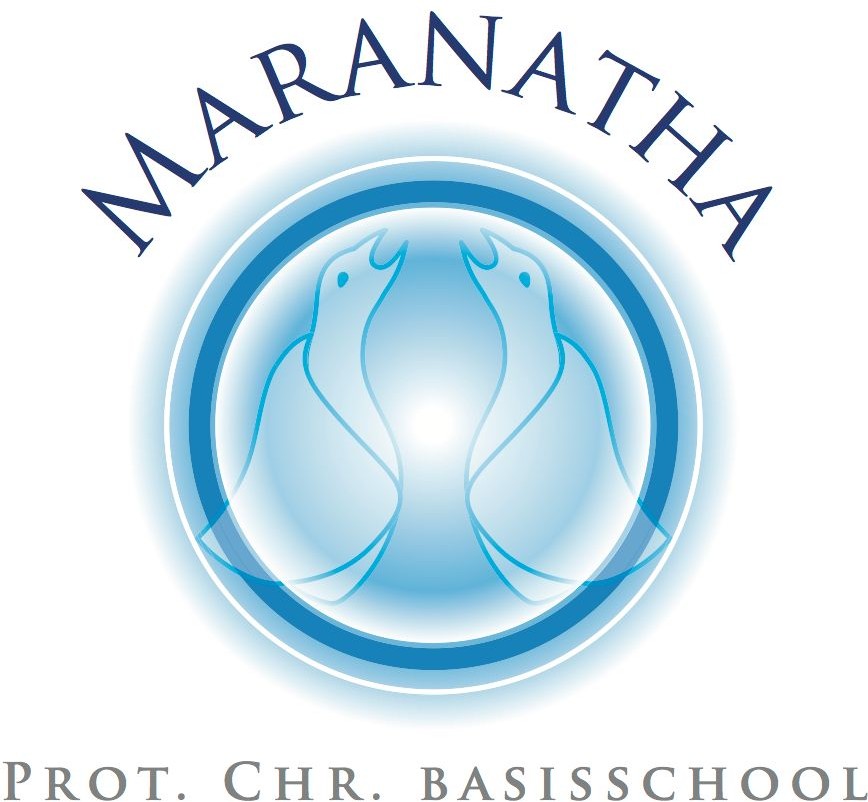 Het schoolondersteuningsprofiel geeft weer hoe de ondersteuning aan leerlingen binnen een school is georganiseerd.Wettelijk is vastgesteld dat het schoolondersteuningsprofiel een document is, waarin de school de taken, de verantwoordelijkheden en de werkwijze ten aanzien van Passend Onderwijs vastlegt. In het schoolondersteuningsprofiel beschrijft de school de wijze waarop de binnen de regio vastgestelde basisondersteuning wordt vormgegeven. Daarnaast wordt beschreven welke extra ondersteuning de school biedt of wil gaan bieden.Het schoolondersteuningsprofiel:is gerelateerd aan het schoolplan (kwaliteit van onderwijs) en de schoolgids (wijze waarop ondersteuning wordt vormgegeven);is een verantwoordelijkheid van het bevoegd gezag van de school;wordt geschreven door de directie van de school, in samenspraak met het team;dient ter advies voorgelegd te worden aan de medezeggenschapsraad.Afgesproken is binnen SWV PO Rijnstreek, om jaarlijks in oktober het schoolondersteuningsprofiel te updaten, in te voegen in Vensters en toe te sturen aan het SWV PO Rijnstreek.Naam van de school	MaranathaschoolBezoekadres:	Ladderhaak 7, 2421 NK NieuwkoopBrinnummer:	05RHIdentiteit van de school:	PCSchoolconcept:	The Leader in MeBestuur:	WIJ de VenenDirecteur:	N. EykelenboomIntern begeleider:	W. BastiaanAantal leerlingen / jaar (oktober):	160 / 2021De Maranathaschool is een “The Leader in Me”-school.Een school waar de pedagogiek centraal staat met als hoofddoel dat kinderen zichzelf kennen en goed zijn zoals ze zijn, zich willen ontwikkelen, kunnen samenwerken met anderen en vol zelfvertrouwen in de snel veranderende wereld staan. We geven hiermee vorm aan ‘eigenaarschap' van leerlingen.Op de Maranathaschool begeleiden we kinderen in hun leerproces. Kinderen werken veel samen, hebben plezier en zijn actief betrokken. We doen dit in een respectvolle omgeving, waar we positief, open, eerlijk en duidelijk zijn naar elkaar. Elk kind werkt met persoonlijke doelen en onderzoekt de eigen talenten en unieke eigenschappen. Onze kinderen zijn hierdoor goed voorbereid op de toekomst!Als algemene voorwaarde binnen het SWV PO Rijnstreek (zie notitie Basisondersteuning SWV PO Rijnstreek 2018) is gesteld dat alle scholen voldoen aan het door de inspectie vastgestelde basisarrangement.De school voldoet wel aan het door inspectie vastgestelde basisarrangement.Laatste inspectiebezoek:	14 maart 2013Arrangement:	BasisarrangementDuur:	Er vindt in principe voor de periode van één jaar geen verder toezicht plaats.Een aantal kwaliteitsafspraken zijn in genoemde notitie nader geconcretiseerd.De school voldoet wel aan alle concrete kwaliteitsafspraken Basisondersteuning SWV PO Rijnstreek, zoals deze in onderstaand schema staan aangegeven.Indien ‘niet’ is ingevuld, kruis in onderstaand schema de onderdelen aan die nog in ontwikkeling zijn.Naast de regionale afspraken zijn er scholen die aanvullend op de basisondersteuning iets extra’s bieden.De school biedt ten aanzien van preventieve interventies, aanbod van ondersteuning, bekwaamheid van personeel, ondersteuningsstructuur of planmatig handelingsgericht werken het volgende aanvullende aanbod op de basisondersteuning: geenAanvullend zijn standaard beschikbaar (aankruisen):De definitie van extra ondersteuning is dat de onderwijsbehoeften van het kind dermate intensief en complex zijn, dat deze meer dan de (aanvullende) basisondersteuning op een school vragen. De schoolbesturen binnen SWV PO Rijnstreek hebben hiertoe extra ondersteuningsmiddelen gekregen om zoveel mogelijk te voldoen aan de extra onderwijsbehoeften van de leerling. Indien de extra onderwijsbehoeften van de leerling de mogelijkheden van de school en het schoolbestuur overstijgen, kan een verwijzing plaatsvinden naar het Speciaal (Basis) Onderwijs.Aan de volgende extra onderwijsbehoeften van een leerling kan de school voldoen:Als blijkt dat kinderen moeilijkheden hebben met leren op meerdere gebieden en voor een langere periode een eigen leerlijn nodig hebben, kan een speciale leerplaats in de ‘Laddergroep’ voorgesteld worden. Het gaat hier om kinderen tussen ondersteuningsniveau 2 en ondersteuningsniveau 3. In deze Laddergroep zitten in totaal 13 tot 15 leerlingen van de 3 scholen van Buytewech, die moeilijk leren uit de groepen 5 t/m 8. Iedere dinsdag- en donderdagochtend komt deze groep samen in een lokaal. De groep kinderen krijgt les van een groepsleerkracht en een leraarondersteuner.In samenwerking met de 3 scholen van Buytewech zijn er voorzieningen voor bovenschoolse plusklassen gerealiseerd: de ‘Buytengewoongroep’. Indien de ondersteuning binnen de school voor een meer begaafde leerling niet toereikend is, kan aanmelding geschieden voor deze plusklas (1 dagdeel per week). Dit kan vanaf leerjaar 5 t/m leerjaar 8.Indien er sprake is van de volgende extra onderwijsbehoeften, verwijst de school naar het Speciaal (Basis) Onderwijs:Leidend is de vraag: wat is er nodig voor deze leerling in deze klas met deze leerkracht binnen dit team en ondersteuningsstructuur, wil het kind zich kunnen blijven ontwikkelen en zich welbevinden. PCBS Maranatha verzorgt onderwijs aan leerlingen met uiteenlopende onderwijs- en zorgbehoeften. In het algemeen kan men stellen dat de grens bereikt is wanneer op één of andere manier de balans in de groep verstoord wordt, de veiligheid in het geding is of het welbevinden van de leerling in relatie tot zichzelf, de andere kinderen of de leerkracht niet meer als positief ervaren wordt. Dit met onderstaande punten in acht genomen:Bij leren en ontwikkeling is de balans in de groep bepalend voor het feit of er nog sprake kan zijnvan passend onderwijs, zo is de grens bereikt wanneer de andere kinderen in de groep tekort gedaan wordt. De school komt aan haar grenzen wanneer een kind zich niet meer ontwikkelt op de Maranathaschool.In het fysiek - medisch domein kan de school geen passend onderwijs realiseren wanneer kinderen volledig blind of doof zijn. Daarnaast komt de school aan haar grenzen wanneer het welbevinden en de veiligheid van het kind zelf, van de andere kinderen in de groep en/of van de leerkracht in het gedrang komt. De balans in de groep en de aandacht die deze leerling nodig heeft, is bepalend of eventuele grenzen worden bereikt.Ten aanzien van de sociaal - emotionele ontwikkeling kan de school geen onderwijs organiseren voor leerlingen die voor zichzelf, medeleerlingen of leerkracht structureel een bedreiging vormen en wanneer de andere kinderen en/of de leerkracht zich niet meer veilig voelen. Ook komt men aan haar grenzen wanneer deze leerling niet aanspreekbaar is en wanneer ouders het probleem niet erkennen of geen hulp willen inroepen.Voor specifieke onderwijsbehoeften, die vooral draaien om werkhouding kan de school geen passend onderwijs meer organiseren wanneer de leerling zoveel tijd en aandacht vraagt dat dit ten koste gaat van de andere kinderen in de groep, wanneer kinderen blijk van onwil geven en wanneer ouders vinden dat het niet hun probleem is. Het gedragsprotocol treedt dan in werking.Voor specifieke onderwijsbehoeften, die vooral draaien om de thuissituatie geeft de Maranatha aan dat zij haar grenzen bereikt wanneer de school vanwege betrokkenheid het kind geen veilige plaats meer kan bieden.Naast de ondersteuning zoals die op dit moment geboden wordt, heeft de school ambities welke de komende periode extra aandacht krijgen.Doelgericht (effectief) onderwijs. Bij het onderwijsaanbod houden we rekening met de leerstijl van een kind.Leren en gedrag van kinderen wordt vormgegeven door principes voor persoonlijke effectiviteit en samenwerking.In gesprekken met de kinderen over hun werk willen wij bereiken dat zij zich medeverantwoordelijk voelen voor hun eigen leerproces. In deze gesprekken staan persoonlijke groei en betrokkenheidcentraal.Door de gezamenlijke schoolactiviteiten in de school dragen de kinderen dragen gezamenlijk zorg voor ónze school en voor elkaar.Onderwijs en opvoeding zijn onlosmakelijk verbonden. Hierom vinden we een goede communicatie en samenwerking met de ouders van onze leerlingen onmisbaar.De ambities ten aanzien van het bieden van aanvullende of extra ondersteuning zijn:Handhaven en monitoren van de Laddergroep en Buytegewoon-groepen.De ambities ten aanzien van het bieden van passende ondersteuning, waarvoor nu nog verwezen wordt naar het S(B)O zijn:In 2013 (gr. 2) en in 2014 (gr. 7) heeft de Maranathaschool 2 leerlingen verwezen naar het SO en sindsdien is dit niet meer aan de orde geweest.In 2018 heeft de Maranathaschool 2 leerlingen verwezen naar het VSO (na gr. 8).In 2021 zijn er 2 leerlingen vanuit het SBO op onze school geplaatst. Wij kiezen       ervoor het lopende beleid te handhaven.Het plan en termijn om bovengenoemde ambities te realiseren zijn als volgt:TLiM in ontwikkeling van 2015-2021.Dit betekent voor het leerkrachtenteam:Focus op persoonlijk leiderschap van de leerlingen.Concrete kwaliteitsafspraken aanbod SWV PO RijnstreekNeeDe school beschikt over netwerkmogelijkheden voor het inschakelen van overig expertise op het gebied vantaal, rekenen, NT2, hoog/minderbegaafdheid, werkhouding, gedrag en OICT.De school werkt samen met de gemeente aan het voorkomen van achterstanden bij (jonge) leerlingen. (VVEen NT2 beleid).Concrete kwaliteitsafspraken zicht op ontwikkeling SWV PO RijnstreekEr is sprake van een handelingsgerichte, opbrengstgerichte en planmatige aanpak. Doelen worden regelmatiggeëvalueerd.De school stelt alles in het werk om situaties van thuiszitten van leerlingen zoveel mogelijk te voorkomen en zet indien nodig tijdelijke maatwerkoplossingen in (b.v. in samenwerking met een orthopedagoog/schoolpsycholoog, SWV, leerplicht en jeugd-gezinsteams/GO!).Concrete kwaliteitsafspraken (extra) ondersteuning SWV PO RijnstreekDe school is erop gericht om leerlingen en ouders te betrekken bij met het opstellen van deontwikkelingsdoelen en in te laten stemmen met het handelingsdeel van het OPP (besluit 2017).De school hanteert zorgvuldig de zorgplicht voor leerlingen met extra onderwijsbehoeften, die wordenaangemeld èn voor leerlingen die ingeschreven zijn.Concrete kwaliteitsafspraken samenwerking SWV PO RijnstreekDe school werkt samen met de ouders: de school bespreekt met ouders de ontwikkeling van het kind, deonderwijs- en ondersteuningsbehoeften, en inzet van ondersteuning.De school werkt samen met andere scholen in de wijk (o.a. inzetten ondersteuning, expertise delen), hetsamenwerkingsverband en (indien nodig) met het JGT/GO!, ketenpartners, zorgaanbieders en leerplicht.Concrete kwaliteitsafspraken veiligheid SWV PO RijnstreekDe school heeft een actueel beleid rondom omgaan met sociale media.De school heeft een actuele Meldcode kindermishandeling en huiselijk geweld.De school hanteert actief beleid rondom bescherming van persoonsgegevens, volgens de regels van deAlgemene Verordening Gegevensbescherming. informatie AVG 2018Concrete kwaliteitsafspraken pedagogisch klimaat SWV PO RijnstreekDe school kent een ondersteunend en stimulerend klimaat wat bijdraagt aan acceptatie van diversiteit.Gedragsregels voor leerlingen, ouders en schoolpersoneel zijn in de school duidelijk zichtbaar.De leerlingen en ouders worden actief betrokken bij een positief schoolklimaat.De school biedt oefensituaties om leerlingen te begeleiden bij de ontwikkeling van sociale enmaatschappelijke competenties.De school zet indien nodig aanvullende ondersteuning in t.b.v. het bevorderen van een positief groepsklimaat.Concrete kwaliteitsafspraken sociale en maatschappelijke competenties SWV PO RijnstreekDe school beschikt over gestandaardiseerde toetsen en instrumentarium voor het in kaart brengen vansociaal- emotionele ontwikkeling van leerlingen.Leraren hebben kennis van de sociaal-emotionele ontwikkeling van kinderen en de knelpunten die zichkunnen voordoen in het functioneren op school, als de sociaal-emotionele ontwikkeling anders verloopt.De school heeft een aanbod voor het versterken van sociale competenties.De school heeft een aanbod voor het versterken van burgerschapsvorming.Concrete kwaliteitsafspraken vervolgsucces SWV PO RijnstreekDe school draagt leerlingen zorgvuldig over naar het voortgezet onderwijs volgens de vastgesteldePOVO-procedure in de Rijnstreek (po/vo procedure SWV Midden-Holland en Rijnstreek).De school volgt de leerlingen die de school hebben verlaten. School en voortgezet onderwijs in de regio hebben contact over de bestendiging van de schooladviezen (waar zit een leerling met een bepaald advies nadrie jaar in het voortgezet onderwijs?).